К а р а р                                                                                 ПОСТАНОВЛЕНИЕ 06 март 2023- й.                                  № 10                                  06 марта 2023 г. О возбуждении ходатайства о награждении многодетной матери медалью «Материнская слава».        Согласно Указу Главы Республики Башкортостан от 19 августа 2020 года №УГ-329 «О медали «Материнская слава» (с последующими изменениями), рассмотрев     сведения,         представленные      на      многодетную        мать   Миргалиеву  Рамилю Ахняфовну, родившую и воспитывающую пятерых детей  ПОСТАНОВЛЯЮ:        Ходатайствовать    о    представлении       к        награждению        медалью «Материнская   слава» многодетной   матери   Миргалиевой Рамили Ахняфовны.Исполняющий полномочия глава сельского поселения:                                                    И.Ф. Гарифуллина         БАШҠОРТОСТАН  РЕСПУБЛИКАҺЫСАҠМАҒОШ  РАЙОНЫ муниципаль районЫНЫҢ   ЙОМАШ АУЫЛ СОВЕТЫ АУЫЛ  БИЛӘмӘҺЕ  ХАКИМИӘТЕ452227,  Йомаш ауылы,  Совет урамы,10тел. (34796) 27-2-69, 27-2-24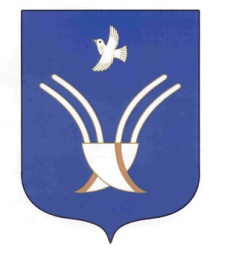 Администрация сельского поселения Юмашевский сельсоветмуниципального района Чекмагушевский район Республики Башкортостан452227, с.  Юмашево, ул.  Советская. 10 тел. (34796) 27-2-69, 27-2-24